Derslikler ve idare odalarda temizlik dezenfektasyon filan programına uygun olarak temizlenip ve dezenfekte edilmesi sağlanmaktadır. Dersliklerdeki ve idari odalardaki panolara ekran ve ortak olanları hijyen ve sanitasyon bilincinin ve farkındalığını arttırmaya yönelik afişler posterler asılmalıdır.Ortak alan ekipman ve dolaplar mümkün olduğunca düzenli olarak dezenfekte edilmektedir.Dersliklerde ve idari odalarda yer alan ortak temas yüzeyleri bilgisayarlar dolaplar makineler aletler ve benzeri için kullanım şartları kullanım sıklığı kullanıcı sayısı ve benzeri kriterlerine göre hijyen ve sanitasyon programları oluşturulmuş olup ve uygulanmaktadır.Kullanılan makinelerin yüzeyi temizlikleri üretici firmanın belirlediği kriterler de dikkate alınarak uygulanmaktadır.Elle temas etmeden açılabilir kapanabilir pedalı bulunan atık kutuları bulundurulmaktadır.21/09/2020Orhan DURANOkul Müdürü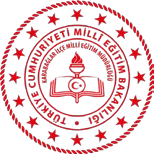 OSMANGAZİ İLKOKULUDERSLİK VE İDARİ ODALARIN KULLANIM TALİMATLARIDoküman NoOSMANGAZİ İLKOKULUDERSLİK VE İDARİ ODALARIN KULLANIM TALİMATLARIYayım TarihiOSMANGAZİ İLKOKULUDERSLİK VE İDARİ ODALARIN KULLANIM TALİMATLARIRevizyon No00OSMANGAZİ İLKOKULUDERSLİK VE İDARİ ODALARIN KULLANIM TALİMATLARIRevizyon Tarihi21 /09 /2020OSMANGAZİ İLKOKULUDERSLİK VE İDARİ ODALARIN KULLANIM TALİMATLARISayfa No1/1